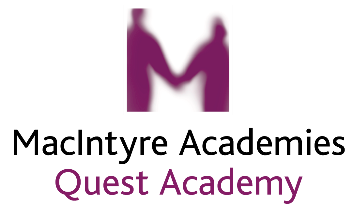 Quest Academy Recovery Curriculum 2020 Parent/Carer ConversationsThese questions are to support the 5 levers of our Recovery CurriculumChilds Name:						Class: Please return to the Quest office at: quest.office@macintyreacademies.orgThank you for your continued support.What have been the challenges of returning to school?How does your child feel now?What are your child’s worries and fears?What help would they like with their learning?How can we further support them at school?How can we support you as parents/carers?Do you have any questions?Is there anything else that you feel we should know?